858 T Plakalı Taksi ve Taksi Dolmuşların Görüntü Takvimi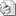 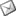 Sayı     : 2010 / 858İLGİ   : Ulaşım Dairesi Başkanlığı Trafik ve Denetim Şube Müdürlüğü’nün 14.04.2010 tarih, 21448 sayılı yazısıÇalışma İzin Belgesi verilen T plakalı taksi ve taksi dolmuşların 2010 yılı görüntü takvimi ve görüntü yerleri ilgide kayıtlı yazı ile birliğimize bildirilmiş olup, bir örneği ekte takdim edilmiştir.Bilgilerinizi ve Odanıza kayıtlı esnafımıza bildirilmesi hususunda gereğini rica ederiz.Özcan KILKIŞ                                                                                               Hilmi KURTOĞLUGenel Sekreter                                                                                                  Başkan Vekiligörüntü_takvimi